考研MBA、MPA、MEM、MTA复试VIP1v1培训地点：线上  课程时长：23  培训费用：2490【在职复试1对1】课程时长：23课时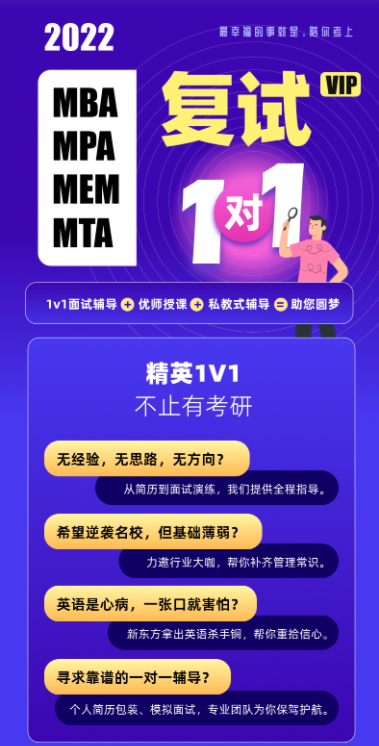 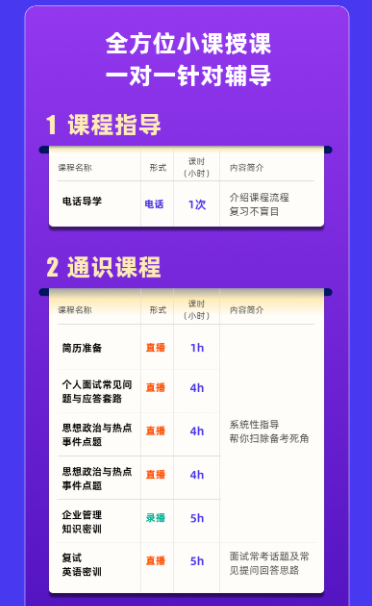 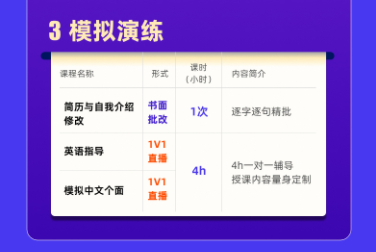 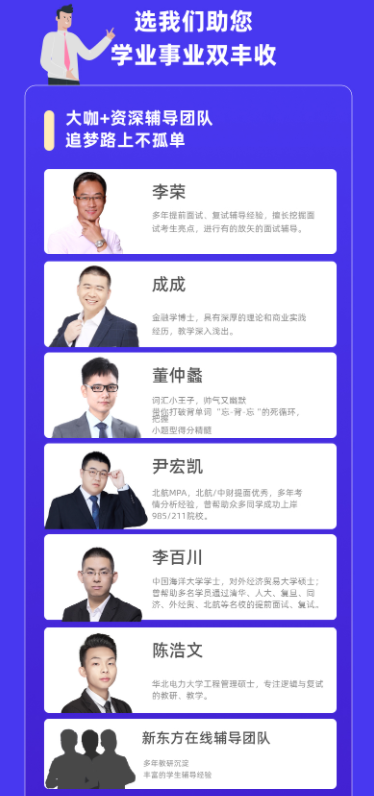 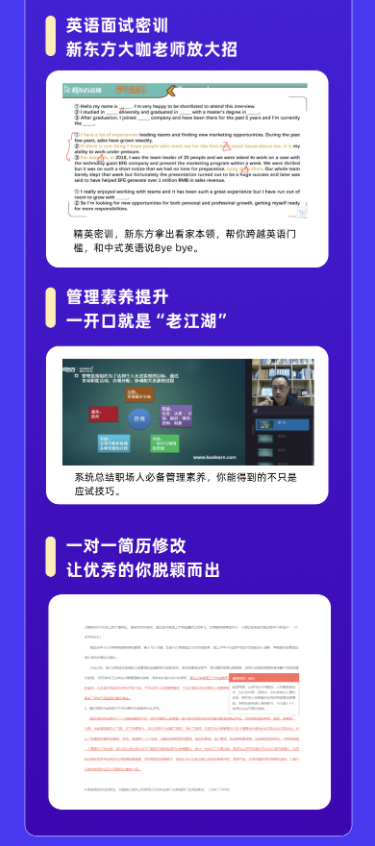 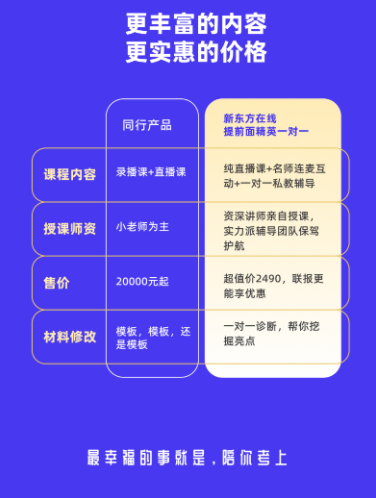 